Синий кит разбуди меня в 4.20.. Спасите своих детей!!!!!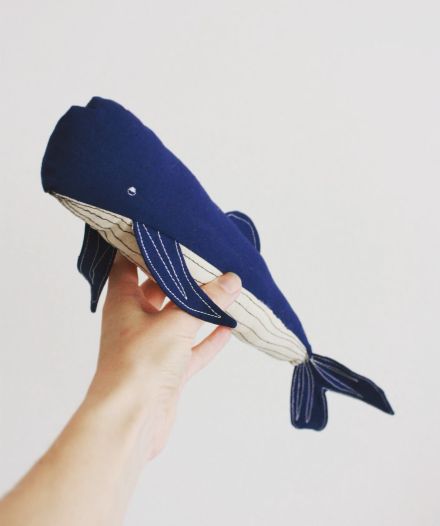 Уважаемые родители.....вы помните о том, что вы родители? А что вы знаете про своего ребёнка? Чем он увлечен, какие мысли он думает на досуге? Какие у него отношения в школе? Есть ли у него друзья и что является основой их дружбы? Вы, правда, уверены в том, что вы ВСЁ знаете про жизнь своего ребёнка? Вы уверены в том, что у вашего ребёнка реализованы его базовые психологические потребности?Вы вообще знаете, какие потребности есть у ребёнка?Потребности любого ребенка – это принятие, контакт с родителями,  создание границ.Потребности часто путают с прихотями. Прихоти это желания ребёнка, которые зачастую мало разумны и опасны для его психики, но так удобны для родителей - чем бы дитя не тешилось, лишь жить не мешало. Прихоти ребенка проще всего реализовать и создать иллюзию умного родительство. Принятие это когда ваш ребенок знает что вы всегда , в любой ситуации примите его, не станете осуждать наказывать и тд. Принятие - основа вашей любви к ребенку. Принятие в основе доверительного контакта с родителями.ДОВЕРИЕ - вот что является основой здоровых отношений между родителями и детьми. Доверие – это когда ребенок вам доверяет свои мысли, чувства, переживания, свои страхи и сомнения. Контакт это  определенный ритм, такт, правила вашего взаимодействия с ребенком. Это когда вы уделяете ему внимание регулярно,  а не по остаточному принципу или когда вас вызовут в школу или когда не дай бог что- то случается с вашим ребёнком.О границах :Воспитывая детей, мы осознанно ставим им рамки, в которых они могут развиваться и чувствовать свою безопасность. Рамки стоит ставить с любовью к детям, помогая им расти, а не кормить свой эгоизм, ограничивая развитие детей,  обеспечивая собственное спокойствие.  Например: Мы разрешаем им гулять самостоятельно, но в определенном периметре. Мы разрешаем им купаться в реке, но не заплывать за буйки и т.д. Это и есть обеспечение самостоятельного развития при соблюдении заданных рамок. Перегибы могут следующими: необоснованная строгость без любви или отсутствие строгости при «чрезмерной любви». Оба эти варианты опасны. Отсутствие строгости приводит к вседозволенности и распущенности.  Это может навредить ребенку – как физически, так и психически. Отсутствие любви при строгости приведет к насилию над природой ребенка, взращиванию роли «жертвы» в нём.Вы по-прежнему уверены, что потребности вашего ребёнка реализованы?Если вы не уверены, то ваш ребёнок в зоне риска. В зоне риска стать участником игры , которая имеет множество названий: Синий кит, Тихий дом,  Разбуди меня в 4.20 и др..Ребёнок. участвуя в игре получает шанс стать героем - проявить любовь к своей семье -защитить своих родителей от смерти - выбрав собственную смерть. Героя ждет слава, пусть даже посмертная. Это лайки в соцсетях под «итоговым» фото, это память друзей, это горе родителей. Именно эта мотивация в последний момент и движет ребенком, делающим шаг навстречу смерти. Как вариант- страх наказания и отторжения со стороны родителей, которые узнают о том, что он подверг себя смертельной опасности. Отторжение родителей на бессознательном уровне приравнивается к смерти. Получается - что воля, что не воля, лучше уже тогда умереть героем, нежели быть отверженным родителями.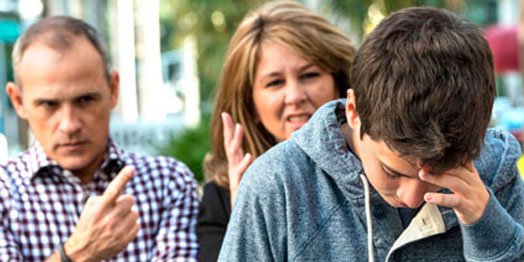 Уважаемые родители, если для вас информация об играх стала новой, прислушайтесь к следующим рекомендациям.Нет смысла паниковать, бить тревогу, кормить страхи, «пытать» своего ребёнка, устраивая ему допрос с пристрастиями. Есть смысл успокоиться, привести мысли в порядок. Ещё раз внимательно прочесть выше сказанное про потребности ребёнка, проанализировать ситуацию в вашей семье, честно увидеть все свои недочеты в воспитании ребёнка и настроиться на разумный диалог с ним. Расскажите ребёнку о том, как вы его любите, как он вам значим, признайте свои моменты нехватки времени и внимания в его адрес. Начинайте быть родителем здесь и сейчас. Начинайте прямо сейчас дружить с вашим ребёнком, Любите своих детей не на словах, а в реальных действиях каждого дня вашей жизни.Защитите своих детей....от собственного эгоизма.Профилактика всегда мудрее борьбы. Ровно как и любовь всегда сильнее агрессии.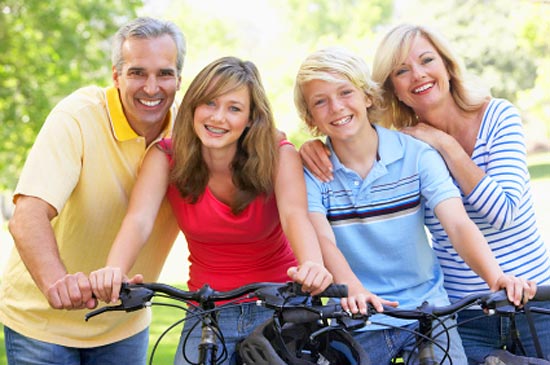 Мира вам в ваших семьях!Телефон для вопросов и консультаций: 28-0-74